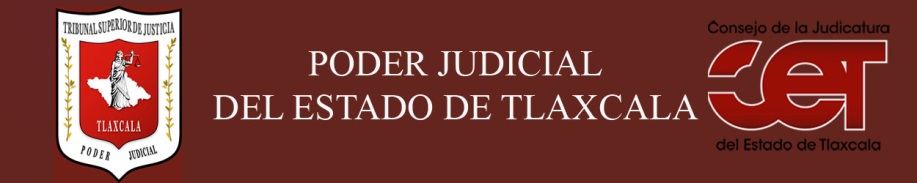 Formato público de Curriculum VitaeI.- DATOS GENERALES:I.- DATOS GENERALES:Nombre:EDITH HERNÁNDEZ BENÍTEZCargo en el Poder Judicial: DIRECTOR DE CONTABILIDADÁrea de Adscripción: TESORERÍAFecha de Nacimiento: (cuando se requiera para ejercer el cargo) 17 OCTUBRE 1976II.- PREPARACIÓN ACADÉMICA: II.- PREPARACIÓN ACADÉMICA: Último grado de estudios:PASANTE DE MAESTRÍAInstitución:UNIVERSIDAD AUTÓNOMA DE TLAXCALAPeriodo:2001-2003Documento: CERTIFICADOTítulo Profesional: Cédula: Estudios Profesionales:LICENCIATURA EN CONTADURÍA PUBLICAInstitución: UNIVERSIDAD AUTÓNOMA DE TLAXCALAPeriodo: 1994-1999Documento: TITULOCédula: 3081607III.- EXPERIENCIA LABORAL: a)  tres últimos empleosIII.- EXPERIENCIA LABORAL: a)  tres últimos empleosIII.- EXPERIENCIA LABORAL: a)  tres últimos empleos1Periodo (día/mes/año) a (día/mes/año):15- JUNIO 2019 A LA FECHA04 FEB 2009 – 15 JUNIO 2015Nombre de la Empresa:Nombre de la Empresa:PODER JUDICIAL DEL ESTADO DE TLAXCALACargo o puesto desempeñado:Cargo o puesto desempeñado:DIRECTOR DE CONTABILIDADCampo de Experiencia:  Campo de Experiencia:  CONTABILIDAD Y PRESUPUESTO2Periodo (día/mes/año) a (día/mes/año):22 AGOSTO 2016 A LA FECHANombre de la Empresa:Nombre de la Empresa:INSTITUTO MEXICANO DE VALORESCargo o puesto desempeñado:Cargo o puesto desempeñado:DOCENTE Y COORDINADORA ACADÉMICACampo de Experiencia:  Campo de Experiencia:  ESTADÍSTICA, FINANZAS, ANÁLISIS ECONÓMICO3Periodo (día/mes/año) a (día/mes/año):AGOSTO 2017- DICIEMBRE 2017Nombre de la Empresa:Nombre de la Empresa:PROCESACargo o puesto desempeñado:Cargo o puesto desempeñado:ADMINISTRADOR DE SITIOCampo de Experiencia:  Campo de Experiencia:  ADMINISTRACIÓN Y CONTROL INTERNOIV.- EXPERIENCIA LABORAL: b)Últimos cargos en el Poder Judicial:IV.- EXPERIENCIA LABORAL: b)Últimos cargos en el Poder Judicial:IV.- EXPERIENCIA LABORAL: b)Últimos cargos en el Poder Judicial:Área de adscripciónPeriodo 1TESORERÍAJUNIO 2019 – A LA FECHA2CONTRALORÍASEPT 2014 -JUN 20153TESORERÍAFEB 2009 – JUN 2014V.- INFORMACION COMPLEMENTARIA:Últimos cursos y/o conferencias y/o capacitaciones y/o diplomados, etc. (de al menos cinco cursos)V.- INFORMACION COMPLEMENTARIA:Últimos cursos y/o conferencias y/o capacitaciones y/o diplomados, etc. (de al menos cinco cursos)V.- INFORMACION COMPLEMENTARIA:Últimos cursos y/o conferencias y/o capacitaciones y/o diplomados, etc. (de al menos cinco cursos)V.- INFORMACION COMPLEMENTARIA:Últimos cursos y/o conferencias y/o capacitaciones y/o diplomados, etc. (de al menos cinco cursos)Nombre del PonenteInstitución que impartióFecha o periodo1ALEJANDRO CHÁVEZ FCONTRALORÍA DEL ESTADO25 SEPTIEMBRE  20192DR. ALFONSO PEREZ SÁNCHEZCOLEGIO TLAXCALAMAYO 20193DR. RAFEL DE JESÚS LÓPEZ ZAMORACOLEGIO TLAXCALAMAYO 20194DR. RODOLFO ORTIZ ORTIZIMVNOVIEMBRE 20185UNAM (VARIO)SHCPAGOSTO 2018VI.- Sanciones Administrativas Definitivas (dos ejercicios anteriores a la fecha):VI.- Sanciones Administrativas Definitivas (dos ejercicios anteriores a la fecha):VI.- Sanciones Administrativas Definitivas (dos ejercicios anteriores a la fecha):VI.- Sanciones Administrativas Definitivas (dos ejercicios anteriores a la fecha):SiNoEjercicioNota: Las sanciones definitivas se encuentran especificadas en la fracción  XVIII del artículo 63 de la Ley de Transparencia y Acceso a la Información Pública del Estado, publicadas en el sitio web oficial del Poder Judicial, en la sección de Transparencia.X2018X2017VII.- Fecha de actualización de la información proporcionada:VII.- Fecha de actualización de la información proporcionada:Santa Anita Huiloac, Apizaco, Tlaxcala, a 01 de octubre de  2019.Santa Anita Huiloac, Apizaco, Tlaxcala, a 01 de octubre de  2019.